Общество с ограниченной ответственностью “1С-Медицина-Регион”  Контракт №28/22 от 29.03.2022г. Рабочая документацияЭтап № 7. Развитие Системы по дополнительным заданиям ЗаказчикаПОЛЬЗОВАТЕЛЬСКАЯ ИНСТРУКЦИЯДля требований на изменение Системы № МИС-Р-944Наименование:Обеспечение граждан Украины льготными лекарственными препаратами «1С:Медицина.Больница»На 4 листахг. Тюмень2022 г.Содержание1 Основание разработки инструкции	Данная инструкция разработана для Информационной системы управления ресурсами медицинских организаций Тюменской области в части задания на доработку системы № МИС-Р-944, задача «Обеспечение граждан Украины льготными лекарственными препаратами», реализованного в модуле «1С:Медицина.Больница».	Основанием для разработки данных документов является Контракт № 28/22 от 29.03.2022 года на выполнение работ по развитию (модернизации) государственной Информационной системы управления ресурсами медицинских организаций Тюменской области, а именно раздел Технического задания (приложение № 1 к Контракту)  п. 2.7 Этап № 7. Развитие  Системы по дополнительным заданиям Заказчика.2 Пользовательская инструкция2.1 Обработка «Выгрузка льготников универсальная»	В рамках задачи на форму дополнительной обработки «Выгрузка льготников универсальная» (рис. 1) БА ЛЛО в тип выгрузки «Выгрузка территориальных льготников» была добавлена льгота «971».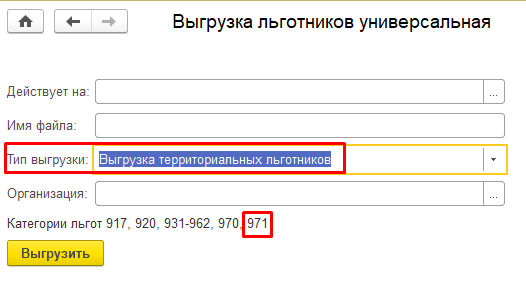 Рисунок 1. Форма обработки «Выгрузка льготников универсальная»	После установки нужных отборов и указания наименования/месторасположения файла выгрузки, нажимаем «Выгрузить». Сформированныйexcel-файл буде заполнен сведениями о пациентах, имеющих указанные льготы.2.2 Добавление пациенту льготы «971» из ОДП		Добавление пациенту льготы «971» в МИС доступно только под  тем пользователем, в настройках которого установлена роль «тмб_МИАЦ_ТолькоПросмотр» или «Полные права» (например, сотруднику МИАЦ). Процедура добавления льготы не изменилась и соответствует ранее созданной: из ОДП по кнопке «Смена» - «Льготы» (рис. 2).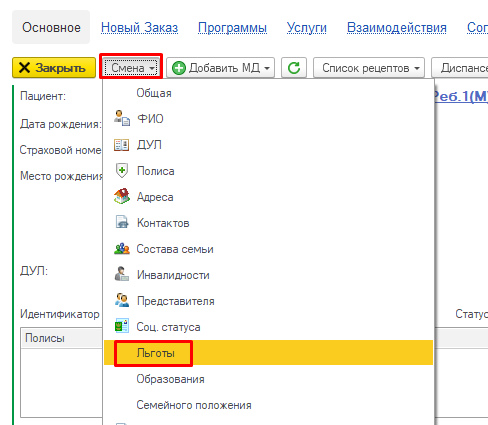 Рисунок 2. Переход к смене льготы из ОДП            На открывшейся форме смены льготы нажимаем «Добавить» (рис. 3), далее – в окне ввода/редактирования льготы в полях «Тип льготы» и «Категория льготы» выбираем значения «Территориальная льгота» и «971», соответственно. Заполняем прочие обязательные поля, с помощью «ОК» подтверждаем льготу, далее – «Записать и провести».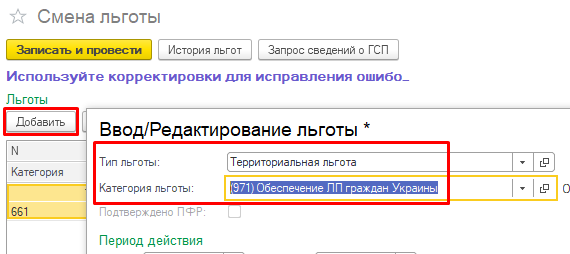 Рисунок 3. Поля выбора льготы «971» на форме ввода/редактирования льготы            Если льготу «971» пациенту пытается добавить пользователь, не имеющий соответствующих полномочий (например, сотрудник МО), то после нажатия «ОК» на форме ввода/редактирования льготы, система отобразит ошибку (рис. 4) и льгота не добавится.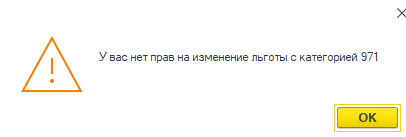 Рисунок 4. Ошибка отсутствия прав пользователя на изменение/добавление льготы «971»Информационная система управления ресурсами медицинских организаций Тюменской областиООО «1С-Медицина-Регион».Контракт № 28/22 от 29.03.2022 г.  на выполнение работ по развитию (модернизации) государственной Информационной системы управления ресурсами медицинских организаций Тюменской области. Этап № 7. Развитие Системы по дополнительным заданиям Заказчика